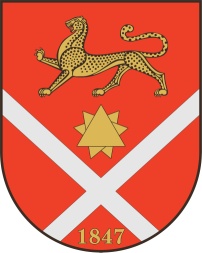 Республика Северная Осетия – АланияроектПравобережный районБесланское городское поселениеСобрание Представителей Бесланского городского поселенияРешение № 88от «20» марта 2014 г.                           	                                           г. БесланВ соответствии с частью 3 статьи 28 Федерального закона от 06.10.2003 N 131-ФЗ "Об общих принципах организации местного самоуправления в Российской Федерации", Федеральным законом от 21.07.2005 N 97-ФЗ "О государственной регистрации уставов муниципальных образований", Положением "О порядке организации и проведении публичных слушаний", утвержденным решением Собрания представителей Бесланского городского поселения от 22.05.2009 г. №73, Собрание представителей Бесланского городского поселения РЕШАЕТ:Одобрить проект решения Собрания представителей Бесланского городского поселения «О внесении изменений и дополнений в Устав Бесланского городского поселения Правобережного района Республики Северная Осетия-Алания» (приложение №1).Назначить публичные слушания по проекту решения Собрания представителей Бесланского городского поселения «О внесении изменений и дополнений в Устав Бесланского городского поселения Правобережного района Республики Северная Осетия-Алания». Форма проведения публичных слушаний – слушания по проектам правовых актов в органе местного самоуправления.Провести публичные слушания по проекту решения Собрания представителей Бесланского городского поселения «О внесении изменений и дополнений в Устав Бесланского городского поселения Правобережного района Республики Северная Осетия-Алания» 14 апреля 2014 г. в 10 час. 00 мин. по адресу: РСО-Алания, Правобережный район, г. Беслан, ул. Плиева 18, 3 этаж, зал заседаний. Утвердить Положение «О порядке учета предложений и участии граждан в обсуждении по проекту Решения Собрания представителей Бесланского городского поселения «О внесении изменений и дополнений в Устав Бесланского городского поселения Правобережного района Республики Северная Осетия – Алания» (приложение №2) Ответственность за проведение вышеуказанных публичных слушаний по проекту решения Собрания представителей Бесланского городского поселения «О внесении изменений и дополнений в Устав Бесланского городского поселения Правобережного района Республики Северная Осетия-Алания» возложить на постоянно действующую комиссию Собрания представителей Бесланского городского поселения по бюджету и экономическим вопросам (контактный телефон: 8 (86737) 3-15-55):члены комиссии:     - Сокаев С.О. – председатель комиссии;- Карацев Г.Б. – секретарь комиссии;- Булацев Г.А.5. Комиссии Собрания представителей Бесланского городского поселения по бюджету и экономическим вопросам провести мероприятия по подготовке и организации публичных слушаний и оповещению жителей г. Беслана о проведении публичных слушаний.6. Настоящее решение подлежит официальному опубликованию в газете «Вестник Беслана» и размещению на официальном сайте администрации местного самоуправления Бесланского городского поселения в сети «Интернет»: www.beslan.ru.Глава муниципального образованияБесланского городского поселения			 	          М.С. Хубаев ПРОЕКТ  Приложение №1к решению Собрания представителей Бесланскогогородского поселения от 20.03.2014 г. №88Республика Северная Осетия – АланияроектПравобережный районБесланское городское поселениеСобрание Представителей Бесланского городского поселенияРешение № от «__» _______ 2014 г.                             	                                           г. БесланВ соответствии со статьями 35, 44 Федерального закона от 06.10.2003 N131-ФЗ "Об общих принципах организации местного самоуправления в Российской Федерации", в связи с изменениями, внесенными Федеральными   законами от 28.12.2013  N 176-ФЗ, от 02.07.2013 N 185-ФЗ, от 22.10.2013 N 284-ФЗ, от 02.11.2013 № 294-ФЗ, от 21.12.2013 N 370-ФЗ, от 02.07.2013 N 185-ФЗ, в соответствии со статьями 24, 37 Устава Бесланского городского поселения Правобережного района Республики Северная Осетия - Алания, Решением Собрания представителей Бесланского городского поселения от 20.03.2014 г. №88, в целях приведения Устава Бесланского городского поселения Правобережного района Республики Северная Осетия – Алания в соответствие с требованиями федерального законодательства, Собрание представителей Бесланского городского поселенияРЕШАЕТ:Внести в Устав Бесланского городского поселения Правобережного района Республики Северная Осетия-Алания, принятый решением Собрания представителей Бесланского городского поселения от 30.10.2013 г. № 64, следующие изменения и дополнения:в статье 5:        а)  пункт 21 части 1 изложить в следующей редакции:  «21) присвоение адресов объектам адресации, изменение, аннулирование адресов, присвоение наименований элементам улично-дорожной сети (за исключением автомобильных дорог федерального значения,   автомобильных    дорог регионального или межмуниципального значения местного  значения муниципального района), наименований элементам планировочной     структуры в границах поселения, изменение, аннулирование таких наименований, размещение информации в государственном адресном реестре;»;б) пункт 36 части 1 признать утратившим силу;   в) дополнить часть 1 пунктом 16.1 следующего содержания:     «16.1) создание условий для реализации мер, направленных на укрепление межнационального и межконфессионального согласия, сохранение и развитие языков и культуры народов Российской Федерации, проживающих на территории поселения, социальную и культурную адаптацию мигрантов, профилактику межнациональных (межэтнических) конфликтов;»;           2) в статье 7:           а) пункт 3 части 1 изложить в следующей редакции:«создание муниципальных предприятий и учреждений, осуществление финансового обеспечения деятельности муниципальных казенных учреждений и финансового обеспечения выполнения муниципального задания бюджетными и автономными муниципальными учреждениями, а также осуществление закупок товаров, работ, услуг для обеспечения муниципальных нужд;»;	б) пункт 13 изложить в следующей редакции:     «13) организация профессионального образования и дополнительного профессионального образования выборных должностных лиц местного самоуправления, членов выборных органов местного самоуправления, депутатов представительных органов муниципальных образований, муниципальных служащих и работников муниципальных учреждений;»;3) в статье 12: часть 3 изложить в следующей редакции:«В случае, если в избираемом на муниципальных выборах представительном органе Бесланского городского поселения часть депутатских мандатов распределяется в соответствии с законодательством о выборах между списками кандидатов, выдвинутых политическими партиями (их региональными отделениями или иными структурными подразделениями), пропорционально числу голосов избирателей, полученных каждым из списков кандидатов, распределению между указанными списками кандидатов подлежат не менее 10 депутатских мандатов.»;   4) статью 36:   дополнить частью 11 следующего содержания:      «11. Муниципальные нормативные правовые акты, затрагивающие вопросы осуществления предпринимательской и инвестиционной деятельности, в целях выявления положений, необоснованно затрудняющих осуществление предпринимательской и инвестиционной деятельности, подлежат экспертизе, проводимой органами местного самоуправления в порядке, установленном муниципальными нормативными правовыми актами в соответствии с законом Республики Северная Осетия – Алания.»;      5) статью 40:       дополнить частью 3 следующего содержания:«3. Проекты муниципальных нормативных правовых актов, затрагивающие вопросы осуществления предпринимательской и инвестиционной деятельности, подлежат оценке регулирующего воздействия, проводимой органами местного самоуправления в порядке, установленном муниципальными нормативными правовыми актами в соответствии с законом субъекта Российской Федерации.Оценка регулирующего воздействия проектов муниципальных нормативных правовых актов проводится в целях выявления положений, вводящих избыточные обязанности, запреты и ограничения для субъектов предпринимательской и инвестиционной деятельности или способствующих их введению, а также положений, способствующих возникновению необоснованных расходов субъектов предпринимательской и инвестиционной деятельности и местных бюджетов»;  6) в статье 42:      часть 1 дополнить абзацем следующего содержания:«Действие муниципального правового акта, не имеющего нормативного характера, незамедлительно приостанавливается принявшим (издавшим) его органом местного самоуправления или должностным лицом местного самоуправления в случае получения соответствующего предписания Уполномоченного при Президенте Российской Федерации по защите прав предпринимателей, выданного в соответствии с законодательством Российской Федерации об уполномоченных по защите прав предпринимателей. Об исполнении полученного предписания исполнительно-распорядительные органы местного самоуправления или должностные лица местного самоуправления обязаны сообщить Уполномоченному при Президенте Российской Федерации по защите прав предпринимателей в трехдневный срок, а представительные органы местного самоуправления - не позднее трех дней со дня принятия ими решения.»;7)  статью 47:   изложить в новой редакции:Статья 47. Закупки для обеспечения муниципальных нужд1. Закупки товаров, работ, услуг для обеспечения муниципальных нужд осуществляются в соответствии с законодательством Российской Федерации о контрактной системе в сфере закупок товаров, работ, услуг для обеспечения государственных и муниципальных нужд.2. Закупки товаров, работ, услуг для обеспечения муниципальных нужд осуществляются за счет средств местного бюджета.»;8) в статье 57: дополнить часть 2 пунктом 5 следующего содержания: «5) допущение главой муниципального образования, местной администрацией, иными органами и должностными лицами местного самоуправления муниципального образования и подведомственными организациями массового нарушения государственных гарантий равенства прав и свобод человека и гражданина в зависимости от расы, национальности, языка, отношения к религии и других обстоятельств, ограничения прав и дискриминации по признакам расовой, национальной, языковой или религиозной принадлежности, если это повлекло нарушение межнационального и межконфессионального согласия и способствовало возникновению межнациональных (межэтнических) и межконфессиональных конфликтов.».2. Главе Бесланского городского поселения в порядке, установленном Федеральным законом от 21.07.2005 N 97-ФЗ "О государственной регистрации уставов муниципальных образований", представить настоящее решение на государственную регистрацию в Управление Министерства юстиции Российской Федерации по Республике Северная Осетия-Алания.3. Главе Бесланского городского поселения опубликовать (обнародовать) настоящее решение после его государственной регистрации.4. Настоящее решение вступает в силу с момента официального опубликования (обнародования) после его государственной регистрации. Глава муниципального образованияБесланского  городского поселения 			                    М.С. Хубаев      Приложение №2             УтвержденоРешением Собрания представителей Бесланского городского поселения от 20.03.2014 г. № 88Положение«О порядке учета предложений и участии граждан в обсуждении по проекту Решения Собрания представителей Бесланского городского поселения «О внесении изменений и дополнений в Устав Бесланского городского поселения Правобережного района Республики Северная Осетия – Алания» 1. Настоящее Положение «О порядке учета предложений и участии граждан в обсуждении по проекту Решения Собрания представителей Бесланского городского поселения «О внесении изменений и дополнений Устава Бесланского городского поселения Правобережного района Республики Северная Осетия-Алания» (далее Положение) разработано в соответствии с Федеральным законом от 06.10.2003 N131-ФЗ «Об общих принципах организации местного самоуправления в Российской Федерации» и определяет порядок учета предложений и участия граждан в обсуждении проекта Решения Собрания представителей Бесланского городского поселения «О внесении изменений и дополнений Устав Бесланского городского поселения Правобережного района Республики Северная Осетия-Алания» (далее так же - Решение).2. Предложения по проекту Решения могут быть направлены жителями города Беслана, обладающими избирательными правами, а также общественными объединениями, организациями, независимо от форм собственности, органами государственной власти, органами местного самоуправления и иными заинтересованными лицами.3. Информация о проведении публичных слушаний по вопросам рассмотрения проекта Решения, публикуется в средствах массовой информации не позднее 20 дней со дня их назначения.4. Предложения принимаются со дня официального опубликования (обнародования) проекта Решения.5. Предложения по проекту Решения представляются в письменной форме с указанием контактной информации (фамилия, имя, отчество, место жительства, телефон, место работы или учебы, наименование общественного объединения, организации, органа государственной власти, органа местного самоуправления) в администрацию местного самоуправления Бесланского городского поселения, в рабочие дни с 9.00 до 13.00 и с 14.00 до 16.00 по адресу: РСО - Алания, г. Беслан, ул. Плиева 18, кабинет №3 либо могут быть направлены в представительный орган Бесланского городского поселения (далее – Собрание представителей) на имя председателя Собрания представителей или в администрацию местного самоуправления Бесланского городского поселения по почте, на вышеуказанный адрес. После чего регистрируются и передаются на рассмотрение комиссии по проведению публичных слушаний по проекту Решению. 6. Регистрация в качестве участника публичных слушаний по проекту Устава проводится одновременно с подачей предложений по вопросу публичных слушаний. 7. Участники публичных слушаний вправе представить в администрацию местного самоуправления Бесланского городского поселения, свои письменные предложения и замечания по проекту Решения, для включения их в протокол публичных слушаний не менее чем за 1 (один) день до проведения публичных слушаний. 8. Жители города Беслан, представители общественных объединений, предприятий, учреждений, организаций независимо от форм собственности, органы государственной власти, органы местного самоуправления и иные заинтересованные лица, направившие предложения по проекту Решения, вправе участвовать при его рассмотрении на заседаниях Собрания представителей Бесланского городского поселения. Указанные лица, имеют право выступать, давать пояснения, обосновывать необходимость принятия предложенных ими изменений и (или) дополнений по проекту Решения.9. По итогам проведения публичных слушаний принимается итоговый документ (далее - Протокол). 10. Протокол публичных слушаний, принятые участниками слушаний рекомендации и иные документы направляются в орган местного самоуправления, принявший решение о назначении публичных слушаний.11. В течение десяти дней со дня проведения публичных слушаний комиссия публикует (обнародует) в средствах массовой информации обобщенные результаты публичных слушаний с указанием позиций и изменений, высказанных их участниками.Глава муниципального образования Бесланского городского поселения						М.С. Хубаев«О проекте решения Собрания представителей Бесланского городского поселения «О внесении изменений и дополнений в Устав Бесланского городского поселения Правобережного района Республики Северная Осетия-Алания» «О внесении изменений и дополнений в Устав Бесланского городского поселения Правобережного района Республики Северная Осетия-Алания»